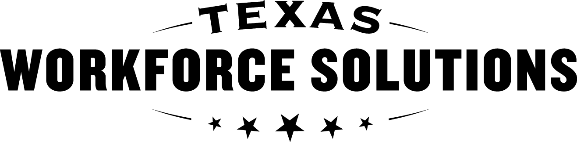 Texas Workforce CommissionVocational Rehabilitation ServicesOrientation and Mobility
Weekly Internship Observation  Texas Workforce CommissionVocational Rehabilitation ServicesOrientation and Mobility
Weekly Internship Observation  Texas Workforce CommissionVocational Rehabilitation ServicesOrientation and Mobility
Weekly Internship Observation  Texas Workforce CommissionVocational Rehabilitation ServicesOrientation and Mobility
Weekly Internship Observation  Texas Workforce CommissionVocational Rehabilitation ServicesOrientation and Mobility
Weekly Internship Observation  Texas Workforce CommissionVocational Rehabilitation ServicesOrientation and Mobility
Weekly Internship Observation  Texas Workforce CommissionVocational Rehabilitation ServicesOrientation and Mobility
Weekly Internship Observation  General Information  General Information  General Information  General Information  General Information  General Information  General Information  General Information  Intern name:Intern name:Date:Date:Date:Date:Date:Date:Lesson taught:Lesson taught:Lesson taught:Lesson taught:Lesson taught:Lesson taught:Lesson taught:Lesson taught:Observation Results  Observation Results  Observation Results  Observation Results  Observation Results  Observation Results  Observation Results  Observation Results  Teaching performance:  Poor=1, Below Average=2, Average=3, Above Average=4, Excellent=5   Teaching performance:  Poor=1, Below Average=2, Average=3, Above Average=4, Excellent=5   Teaching performance:  Poor=1, Below Average=2, Average=3, Above Average=4, Excellent=5   Teaching performance:  Poor=1, Below Average=2, Average=3, Above Average=4, Excellent=5   Teaching performance:  Poor=1, Below Average=2, Average=3, Above Average=4, Excellent=5   Teaching performance:  Poor=1, Below Average=2, Average=3, Above Average=4, Excellent=5   Teaching performance:  Poor=1, Below Average=2, Average=3, Above Average=4, Excellent=5   Teaching performance:  Poor=1, Below Average=2, Average=3, Above Average=4, Excellent=5   Check the appropriate box: Check the appropriate box: Check the appropriate box: 123451. Lesson was well planned and organized.  1. Lesson was well planned and organized.  1. Lesson was well planned and organized.  2. Intern was prepared to teach the lesson.  2. Intern was prepared to teach the lesson.  2. Intern was prepared to teach the lesson.  3. Intern demonstrated a thorough knowledge of the skills.  3. Intern demonstrated a thorough knowledge of the skills.  3. Intern demonstrated a thorough knowledge of the skills.  4. Lesson was explained in a clear, concise manner.  4. Lesson was explained in a clear, concise manner.  4. Lesson was explained in a clear, concise manner.  5. Intern demonstrated a good understanding of the lesson objectives.  5. Intern demonstrated a good understanding of the lesson objectives.  5. Intern demonstrated a good understanding of the lesson objectives.  6. Intern remained alert and cautious on the lesson.  6. Intern remained alert and cautious on the lesson.  6. Intern remained alert and cautious on the lesson.  7. Intern observed from the proper position.  7. Intern observed from the proper position.  7. Intern observed from the proper position.  8. Intern demonstrated good judgment and timing in making corrections.  8. Intern demonstrated good judgment and timing in making corrections.  8. Intern demonstrated good judgment and timing in making corrections.  9. Allowed for the student’s or customer’s individual needs.  9. Allowed for the student’s or customer’s individual needs.  9. Allowed for the student’s or customer’s individual needs.  10. Maintained a good time schedule.  10. Maintained a good time schedule.  10. Maintained a good time schedule.  11. Lesson was reviewed, evaluated, and terminated appropriately.  11. Lesson was reviewed, evaluated, and terminated appropriately.  11. Lesson was reviewed, evaluated, and terminated appropriately.  12. Intern’s rapport with student or customer.  12. Intern’s rapport with student or customer.  12. Intern’s rapport with student or customer.  Additional Comments:Additional Comments:Additional Comments:Additional Comments:Additional Comments:Additional Comments:Additional Comments:Additional Comments:Supervisor signature:X  Supervisor signature:X  Intern signature:X  Intern signature:X  Intern signature:X  Intern signature:X  Intern signature:X  Intern signature:X  